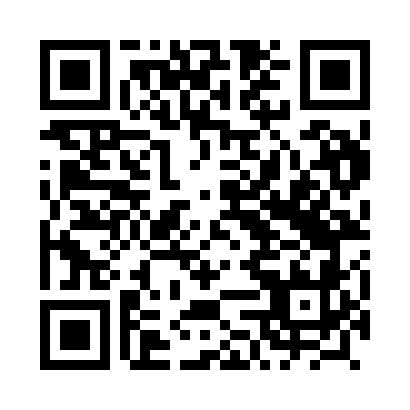 Prayer times for Ostrusza, PolandMon 1 Apr 2024 - Tue 30 Apr 2024High Latitude Method: Angle Based RulePrayer Calculation Method: Muslim World LeagueAsar Calculation Method: HanafiPrayer times provided by https://www.salahtimes.comDateDayFajrSunriseDhuhrAsrMaghribIsha1Mon4:196:1212:405:077:088:552Tue4:166:1012:395:097:108:573Wed4:136:0812:395:107:118:594Thu4:116:0612:395:117:139:015Fri4:086:0412:395:127:149:036Sat4:056:0112:385:137:169:057Sun4:035:5912:385:147:179:078Mon4:005:5712:385:157:199:099Tue3:575:5512:375:167:219:1110Wed3:555:5312:375:177:229:1311Thu3:525:5112:375:187:249:1512Fri3:495:4912:375:197:259:1813Sat3:465:4712:365:207:279:2014Sun3:435:4512:365:227:289:2215Mon3:415:4312:365:237:309:2416Tue3:385:4112:365:247:319:2717Wed3:355:3912:355:257:339:2918Thu3:325:3712:355:267:359:3119Fri3:295:3512:355:277:369:3320Sat3:265:3312:355:287:389:3621Sun3:245:3112:355:297:399:3822Mon3:215:2912:345:307:419:4123Tue3:185:2712:345:317:429:4324Wed3:155:2512:345:327:449:4525Thu3:125:2312:345:337:459:4826Fri3:095:2112:345:347:479:5027Sat3:065:1912:345:347:489:5328Sun3:035:1812:335:357:509:5629Mon3:005:1612:335:367:519:5830Tue2:575:1412:335:377:5310:01